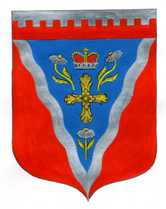 Совет депутатовмуниципального образования Ромашкинское сельское поселениемуниципального образования Приозерский муниципальный район Ленинградской области                                      Р Е Ш Е Н И Е                          проектот     .02.2020  года                                                                                                       №                                   О внесении изменений в решение Совета депутатов от 31.01.2018 г. № 140 «Об организации участия населения в осуществлении местного самоуправления в иных формах на территории административного центра»В соответствии с Областным законом Ленинградской области от «27» декабря 2019 года № 114-оз «О внесении изменений в областной закон « О содействии участию населения в осуществлении местного самоуправления в иных формах на территориях административных центров и городских поселков муниципальных образований Ленинградской области», Совет депутатов муниципального образования Ромашкинское сельское поселение муниципального образования Приозерский муниципальный район Ленинградской области РЕШИЛ:Внести изменение в  Положение об инициативной комиссии на территории (части территории) административного центра пос. Ромашки муниципального образования Ромашкинское сельское поселение муниципального образования Приозерский муниципальный район Ленинградской области:В Пункте 2.2. исключить слова  «но  не более срока полномочий представительного органа муниципального образования»Дополнить пунктом 2.5.1 следующего содержания:« 2.5.1 Членом инициативной комиссии не может быть избрано лицо:- замещающее государственную должность, должность государственной службы, муниципальную должность или должность муниципальной службы;- признанное судом недееспособным или ограничено дееспособным;- имеющее непогашенную или неснятую судимость»2. Настоящее Решение вступает в силу с момента  опубликования.3.Опубликовать Решение в газете «Приозерские ведомости» и на сайте муниципального образования Ромашкинское сельское поселение муниципального образования Приозерский муниципальный район Ленинградской области - www.Ромашкинское.РФ в информационно-телекоммуникационной сети «Интернет».4. Контроль за исполнением Решения возложить на постоянно действующую комиссию совета депутатов по местному самоуправлению, законности, социальным вопросам, экологии.Глава муниципального образования                                                             Ю.М.Кенкадзе